COVID-19 & Breastfeeding March 2020CDC StatementFor women confirmed or under investigation of COVID-19:Transmission is thought to be from respiratory droplets not breastmilkIf a mother is confirmed with COVID-19 she should:Washing her hands before touching the infantWear a face mask when feeding at breastWhen expressing milk, wash hand before touching pump/equipment/bottle parts and clean pump after each useWhen possible have someone else non affected by COVID-19 feed infantAcademy of Breastfeeding Medicine: COVID-19 StatementSame recommendations as CDC above and: If the mother is well and only been exposed, breastfeeding is considered reasonable and risks should be diminished with above recommendations If mother has COVID-19, mothers should provide expressed milkCDC Hand Hygiene and use of alcohol-based hand sanitizer that contains 60-95% alcohol before and after all contact with potentially infectious material Ideally, uninfected adults should care for/feed infantMother should practice hand hygiene and use of mask for 5-7 days until cough and respiratory secretions have improved and/or involve healthcare professional to determine length of time for home isolation and precautionsAmerican Academy of Pediatrics: COVID-19 StatementPer AAP, COVID-19 has not been detected in breastmilkIf mothers are separated, expressed breastmilk should be given to infants.Mothers should wash their hands and disinfect pump/bottlesSomeone who is healthy should feed infant expressed milkIf a mother chooses to breastfeed, she should wear a face mask and wash her hands.CDC Instructions on Hand Hygiene 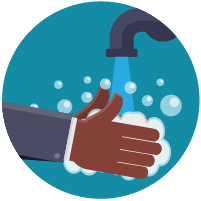 Clean your hands oftenWash your hands often with soap and water for at least 20 seconds, especially after you have been in a public place, or after blowing your nose, coughing, or sneezing.If soap and water are not readily available, use a hand sanitizer that contains at least 60% alcohol. Cover all surfaces of your hands and rub them together until they feel dry.Avoid touching your eyes, nose, and mouth with unwashed hands.